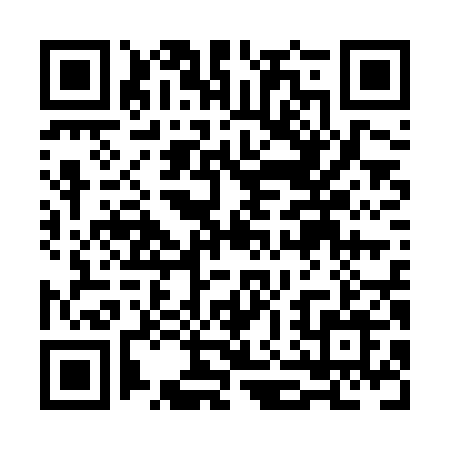 Prayer times for Val-Saint-Gilles, Quebec, CanadaWed 1 May 2024 - Fri 31 May 2024High Latitude Method: Angle Based RulePrayer Calculation Method: Islamic Society of North AmericaAsar Calculation Method: HanafiPrayer times provided by https://www.salahtimes.comDateDayFajrSunriseDhuhrAsrMaghribIsha1Wed4:085:551:136:188:3310:202Thu4:065:531:136:198:3510:223Fri4:035:511:136:208:3610:244Sat4:015:501:136:218:3710:275Sun3:595:481:136:228:3910:296Mon3:565:461:136:238:4010:317Tue3:545:451:136:238:4210:338Wed3:515:431:136:248:4310:369Thu3:495:421:136:258:4510:3810Fri3:475:401:136:268:4610:4011Sat3:445:391:136:278:4710:4312Sun3:425:381:136:288:4910:4513Mon3:405:361:136:288:5010:4714Tue3:375:351:136:298:5210:5015Wed3:355:341:136:308:5310:5216Thu3:335:321:136:318:5410:5417Fri3:315:311:136:328:5510:5618Sat3:285:301:136:328:5710:5919Sun3:265:291:136:338:5811:0120Mon3:245:271:136:348:5911:0321Tue3:225:261:136:359:0111:0522Wed3:205:251:136:359:0211:0823Thu3:195:241:136:369:0311:0824Fri3:185:231:136:379:0411:0925Sat3:185:221:136:379:0511:1026Sun3:185:211:146:389:0611:1027Mon3:175:201:146:399:0811:1128Tue3:175:201:146:399:0911:1129Wed3:165:191:146:409:1011:1230Thu3:165:181:146:419:1111:1331Fri3:165:171:146:419:1211:13